Жизнь дана на добрые дела!    Ребята, проживающие в Заиграевском социально-реабилитационном центре для несовершеннолетних, подготовили рисунки, поделки в которых показали, что творить добро это великое благо. Очень важно вовремя протянуть руку слабому, откликнуться, на чью то беду. Сердце человека должно быть наполнено отзывчивостью, милосердием, добротой. Все это ребята постарались передать в своих рисунках, поделках. Дети инвалиды не должны чувствовать себя обособленными и жить с пониманием того, что бесполезны для этого мира. Мы все равны и доносим это до каждого нашего воспитанника. Воспитатель: Чернухина Н. М.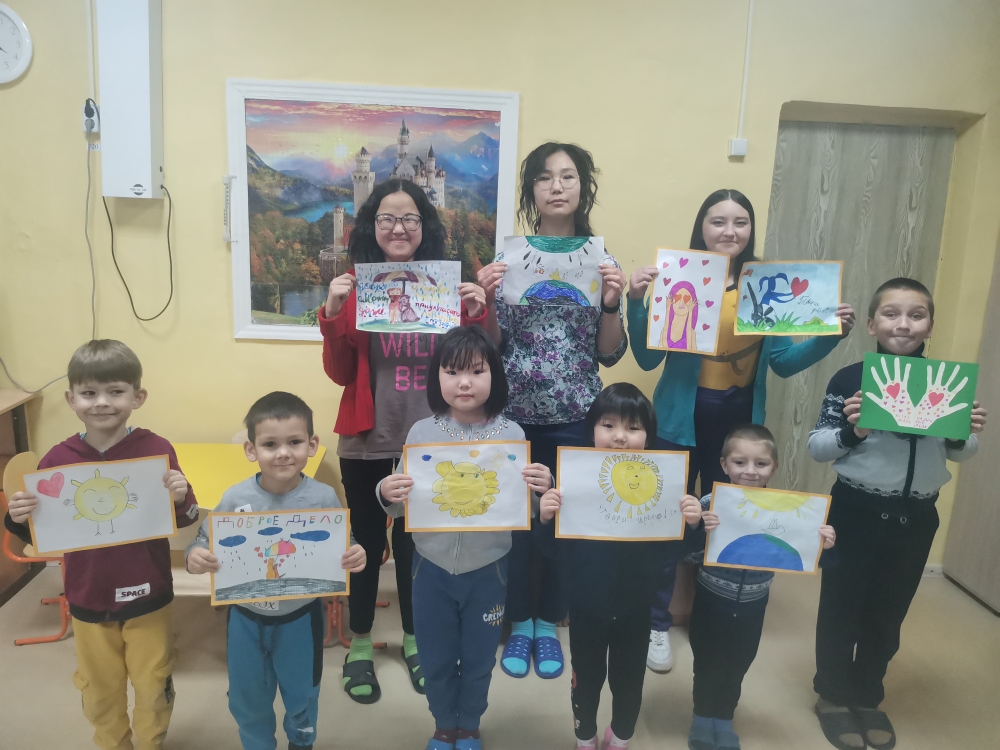 